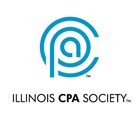 March 8, 2019Technical DirectorFinancial Accounting Standards Board401 Merritt 7, P.O. Box 5116Norwalk, CT 06856-5116File Reference No. 2019-100The Accounting Principles Committee of the Illinois CPA Society (“Committee”) appreciates the opportunity to provide its perspective on the Proposed Accounting Standards Update (“ASU”), Targeted Transition Relief for Topic 326, Financial Instruments – Credit Losses. The Committee is a voluntary group of CPAs from public practice, industry and education. Our comments represent the collective views of the Committee members and not the individual views of the members or the organizations with which they are affiliated. The organization and operating procedures of the Committee are outlined in Appendix A to this letter.We support the amendments proposed by the Board to enhance comparability and reduce costs for entities adopting the guidance in ASU 2016-13, Financial Instruments – Credit Losses (Topic 326): Measurement of Credit Losses on Financial Instruments. Our responses to the questions in the proposed ASU are included below.* 	*	*	*	*	*We appreciate the opportunity to provide our comments and observations on the proposed ASU and would be pleased to discuss them with the Board members or the FASB staff at your convenience.Sincerely,Brian Kot, CPA
Chair, Accounting Principles CommitteeWilliam Keirse, CPA
Vice Chair, Accounting Principles CommitteeQuestion 1: Do you agree with the amendments in this proposed Update to provide entities with an option to irrevocably elect the fair value option in Subtopic 825-10 for eligible instruments that are within the scope of Subtopic 326-20, except for held-to-maturity debt securities, upon adoption? If not, please explain your reasoning.Response: We agree with the amendments to provide entities with an option to irrevocably elect the fair value option in ASC 825-10 for eligible instruments within the scope of ASC 326-20. We are not aware of any reason that held-to-maturity debt securities should not also be eligible for this option, and therefore suggest that the Board consider expanding the scope of this option to include held-to-maturity debt securities. We understand the Board’s concern for unintended consequences from broadening the scope of the proposed amendments beyond the instruments specifically identified by the stakeholders that brought this issue to the Board’s attention, but we believe that the extent of transition complexities and subsequent questions is limited by the fact that the proposed guidance is elective. Preparers that intend to elect the fair value option for debt securities that otherwise would be classified as held-to-maturity prospectively could benefit from the reduced cost and enhanced comparability afforded by the option to irrevocably elect to measure certain existing held-to-maturity debt securities at fair value.If the Board intends to retain its position to exclude existing held-to-maturity debt securities from the fair value election option, the Board should more fully explain those transition complexities and subsequent questions noted in the Basis of Conclusions and how that outweighs the benefit of avoiding dual measurement methodologies for debt securities. Question 2: Do you agree with the proposed amendment that would require that the irrevocable election of the fair value option be applied on an instrument-by instrument basis? If not, please explain your reasoning and provide an alternative.Response: We agree with the proposed amendment that would permit the irrevocable election to be applied on an instrument-by-instrument basis.  However, if a reporting entity elects to only reclassify some instruments from a single asset class, we think the reason for the selective reclassification should be disclosed. This may already be covered by disclosure guidance in 825-10-50-28.Question 3: For entities that have not adopted Topic 326, should the effective date and transition requirements of the proposed amendments align with the effective date and transition requirements of the amendments in Update 2016-13? If not, please explain your reasoning and provide an alternative.Response: We agree that entities that have not adopted ASC 326 should, for purposes of the proposed guidance, apply the same effective date and transition requirements of the amendments in ASU 2016-13.Question 4: For entities that have early adopted Topic 326, what should be the effective date and transition requirements for the proposed amendments?Response: As noted in our response to Question 3, we believe that the proposed amendments should be subject to the same effective date and transition guidance as prescribed in ASU 2016-13, including the option to adopt the guidance early. Therefore, we do not believe specific effective date guidance is needed for entities that have early adopted ASC 326. As for transition, we believe that entities that have early adopted ASC 326 should have the option to retrospectively apply the proposed amendments as of the date of initially applying the guidance in ASU 2016-13, or to apply the proposed amendments on a modified retrospective basis with an adjustment to the opening balance of retained earnings in the period of adoption. Question 5:  Would additional disclosures be needed for the proposed amendments, beyond the disclosure requirements in Topic 250, Accounting Changes and Error Corrections, and Subtopics 820-10 and 825-10?Response: We are not aware of any additional disclosures that would be needed beyond those in ASC 250, ASC 820, and ASC 825. As stated in response to Question 2 above, if reporting entities will be permitted to apply the fair value option on an instrument-by-instrument basis, and an entity elects to apply the fair value option to only some instruments held within a single asset class, we think the reason for the selective reclassification should be disclosed.Question 6: Do you support the Board’s decision not to provide entities with an option to discontinue fair value measurements for financial assets measured at fair value through net income and instead apply the measurement guidance in Subtopic 326-20? If not, please explain your reasoning about why the measurement guidance in Subtopic 326-20 is preferable for the types of financial assets for which an entity would elect to discontinue fair value measurements.Response: We support the Board’s decision not to provide entities with an option to discontinue fair value measurements for financial assets measured at fair value through net income. We think this decision is consistent with the principle that election of the fair value option is irrevocable. APPENDIX AACCOUNTING PRINCIPLES COMMITTEEORGANIZATION AND OPERATING PROCEDURES2018-2019The Accounting Principles Committee of the Illinois CPA Society (Committee) is composed of the following technically qualified, experienced members appointed from industry, education and public accounting. These members have Committee service ranging from newly appointed to more than 20 years. The Committee is an appointed senior technical committee of the Society and has been delegated the authority to issue written positions representing the Society on matters regarding the setting of accounting standards. The Committee’s comments reflect solely the views of the Committee and do not purport to represent the views of their business affiliations. The Committee usually operates by assigning Subcommittees of its members to fully study and discuss exposure documents proposing additions to or revisions of accounting standards. The Subcommittee ordinarily develops a proposed response that is considered, discussed and voted on by the full Committee. Support by the full Committee then results in the issuance of a formal response, which at times includes a minority viewpoint. Current members of the Committee and their business affiliations are as follows:Public Accounting Firms:   Large: (national & regional)	Jared Bourgeois, CPA				PricewaterhouseCoopers LLP 	Ryan Brady, CPA                      		Grant Thornton LLP       Matthew Denton, CPA                      		Sikich LLP       Ashlee Earl, CPA                                                   Ernst & Young LLP	Jason Eaves, CPA                                                  Crowe LLP	William Keirse, CPA	(Vice Chair)		Ernst & Young LLP	Scott Lehman, CPA 	  			Crowe LLP       Melissa Lynch, CPA                                              Plante Moran, PLLC       Reid Mitchell, CPA	  			Wipfli LLP       Elizabeth Prossnitz, CPA			BDO USA LLP       Darshana Raigaga, CPA			BDO USA LLP		  Medium: (more than 40 professionals)
Almira Goethe, CPA                               		CDH, PC  	Danielle Martin, CPA				Porte Brown LLC
     	Iryna Prokhorov, CPA                                             	Mueller & Company, LLP  
    	Jeffery Watson, CPA 				Miller Cooper & Company Ltd
  Small: (less than 40 professionals)
     	Peggy Brady, CPA				Selden Fox, Ltd.
     	Brian Kot, CPA (Chair)			Cray Kaiser Ltd CPAs
Educators:	John Hepp, CPA				University of Illinois at Urbana-Champaign		Industry:	Jason Crider, CPA                                                	Molto Properties LLC       	Jeffrey Ellis, CPA				FTI Consulting, Inc. 		Adam Karac, CPA                                                 	Baxter International Inc.Michael Maffei, CPA	 		               	GATX CorporationThomas Masterson, CPA	  		MedixMatthew Mitzen, CPA	  		CNA Financial Corp.Lisa Sezonov, CPA	 		               	Northern TrustRichard Tarapchak, CPA		               Reynolds Group HoldingsWilliam Wang, CPA		                              MAT Holdings, Inc.Daniel Wilfong, CPA		                              Sunset Transportation, Inc.Staff Representative: Rafael Wiesenberg, CPA		Illinois CPA Society     	